Spanish Higher writing Grade 5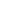 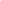 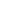 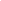 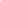 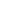 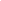 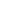 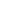 Higher writing:  Grades 6-9   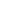 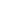 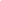 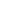 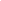 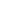 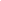 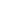 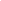 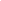 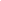 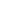 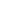 